Lesson 2: Explore Pattern BlocksLet’s explore pattern blocks.Warm-up: Notice and Wonder: Pattern BlocksWhat do you notice?
What do you wonder?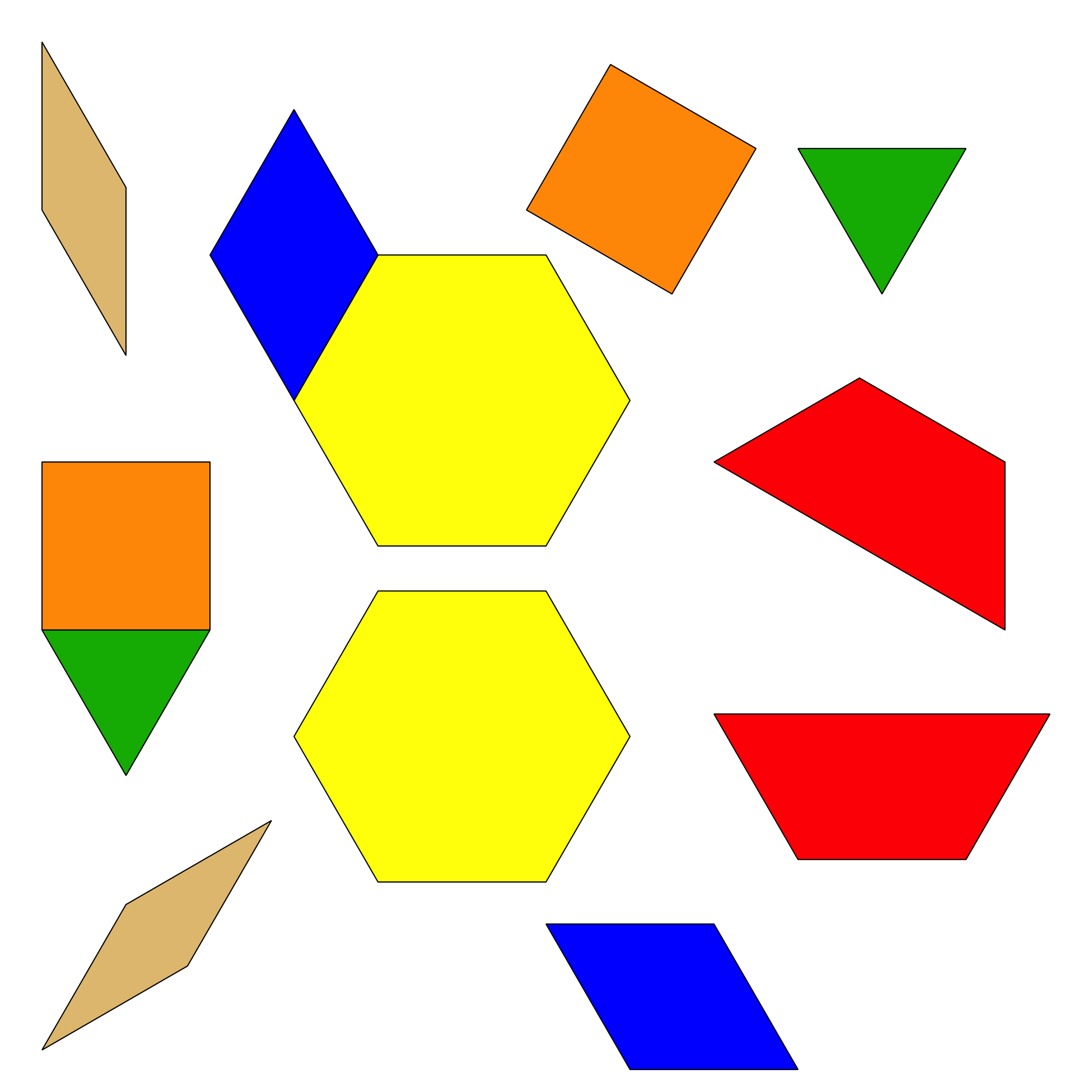 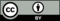 © CC BY 2021 Illustrative Mathematics®